LAS ACTIVIDADES SE RESUELVEN EN WORD, Y REENVIAN AL MAIL:primergradohuerto@gmail.com (SEÑO: MARCELA VENTURINI - 1ER GRADO “A”)primergradobhuerto@gmail.com  (SEÑO NATALIA FLORES – 1ER GRADO “B”)Guardar las actividades con el siguiente formato:APELLIDO_CLASE1_GRADO_DIVISIONEJEMPLO:       SOTO_CLASE1_PRIMER GRADO _AFECHA: 18 de marzo de 2020- para ser presentada hoy hasta las 23hs CLASE N 1La familia le entrega un sobre con carteles con los nombres de los días de la semana, meses del año y números del 0 a 9 de manera desordenada, se  lo invitará  a ordenarlos y pegarlos en una hoja A4 de la manera en que  consideran que estarían ordenados.  Luego se saca foto y se adjunta a las actividades. en otra hoja A4, la familia confeccionara carteles con  los días de la semana, meses y números de manera ordenada para que los niños comparen sus respuestas.    Una vez ordenados los carteles se les  consulta qué día fue ayer, cómo se llama el día de hoy y que día será mañana. Lo mismo se realizará con los meses y números.  Luego  confeccionamos una agenda semanal en donde se aprecia qué días de la semana hay música, computación y educación física: y se cuelga donde se pueda ver diariamente.Colocamos la fecha y el siguiente título:HOY ES………………..DE…………………..DE…………………………………………ESTA…………………………………………………………..ME LLAMO………………………………………………………………………………………………………“ENTRE TODOS APRENDIMOS A USAR EL CALENDARIO” A Continuación se los invita a escribir la fecha de su cumpleaños teniendo en cuenta el día, número y mes en que cumple  año.MI CUMPLE ES ELDÍA:…………………… TENGO:       	AÑOS  Y CUMPLIRE:………   Luego, realizamos la siguiente actividad: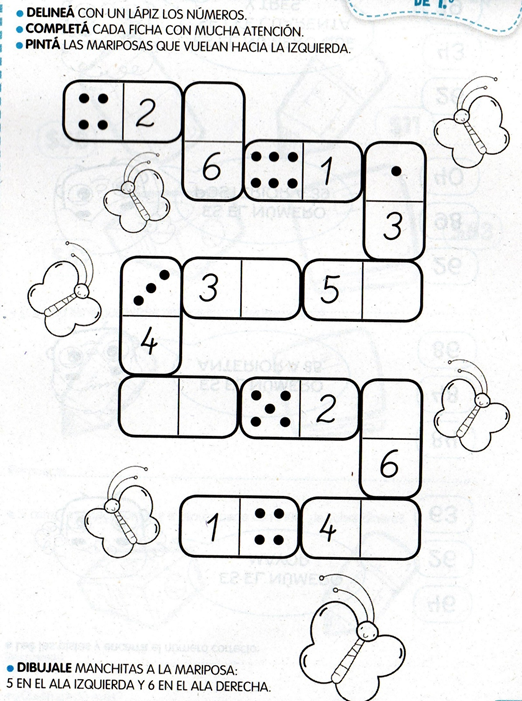 Para finalizar: RECORTO LA IMAGEN DEL CUERPO DE UNA PERSONA Y ESCRIBO EL NOMBRE DE SUS PARTES.